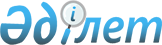 О внесении изменений в решение маслихата района Аққулы от 24 декабря 2021 года № 52/11 "О бюджете района Аққулы на 2022-2024 годы"Решение маслихата района Аққулы Павлодарской области от 1 апреля 2022 года № 67/14
      маслихат района Аққулы РЕШИЛ:
      1. Внести в решение маслихата района Аққулы от 24 декабря 2021 года № 52/11 "О бюджете района Аққулы на 2022-2024 годы" (зарегистрированное в Реестре государственной регистрации нормативных правовых актов под № 26046) следующие изменения:
      1) пункт 1 указанного решения изложить в новой редакции:
       "1. Утвердить бюджет района Аққулы на 2022-2024 годы согласно приложениям 1, 2, 3 соответственно, в том числе на 2022 год в следующих объемах: 
      1) доходы – 6965278 тысяч тенге, в том числе:
      налоговые поступления – 584934 тысячи тенге;
      неналоговые поступления – 8907 тысяч тенге;
      поступления от продажи основного капитала – 1729 тысяч тенге;
      поступления трансфертов –6369708 тысяч тенге;
      2) затраты – 7100388 тысяч тенге;
      3) чистое бюджетное кредитование – 52088 тысяч тенге, в том числе:
      бюджетные кредиты – 91890 тысяч тенге;
      погашение бюджетных кредитов – 39802 тысяч тенге;
      4) сальдо по операциям с финансовыми активами – равно нулю;
      5) дефицит (профицит) бюджета – - 187198 тысяч тенге;
      6) финансирование дефицита (использование профицита) бюджета – 187198 тысяч тенге.
      2) пункт 7 указанного решения изложить в новой редакции:
       "7. Учесть в районном бюджете целевые текущие трансферты на 2022 год бюджетам сельских округов в следующих объемах:
      11321 тысяч тенге – на повышение заработной платы отдельных категорий гражданских служащих;
      34276 тысяч тенге – на расходы капитального характера в сфере спорта;
      8549 тысяч тенге – на расходы по приобретению служебного автотранспорта для Малыбайского сельского округа;
      138386 тысяч тенге – на реализацию мероприятий по социальной и инженерной инфраструктуре в Кызылагашском сельском округе в рамках проекта "Ауыл-Ел бесігі";
      13 814 тысяч тенге – на расходы текущего и капитального характера в сфере жилищно-коммунального хозяйства;
      5262 тысяч тенге – на выплату премии государственных служащих сельских округов.".
      3) приложение 1 к указанному решению изложить в новой редакции согласно приложению к настоящему решению.
      2. Настоящее решение вводится в действие с 1 января 2022 года. Районный бюджет на 2022 год (с изменениями)
					© 2012. РГП на ПХВ «Институт законодательства и правовой информации Республики Казахстан» Министерства юстиции Республики Казахстан
				
      Секретарь маслихата района Аққулы 

К. Есимов
Приложение
к решению маслихата
района Аққулы от
1 апреля 2022 года
№ 67/14Приложение 1
к решению маслихата
района Аққулы от
24 декабря 2021 года
№ 52/11
Категория
Категория
Категория
Категория
Сумма (тысяч тенге)
Класс
Класс
Класс
Сумма (тысяч тенге)
Подкласс
Подкласс
Сумма (тысяч тенге)
Наименование
Сумма (тысяч тенге)
1
2
3
4
5
1.Доходы
6965278
1
Налоговые поступления
584934
01
Подоходный налог 
282464
1
Корпоративный подоходный налог
8035
2
Индивидуальный подоходный налог
274429
03
Социальный налог
243035
1
Социальный налог
243035
04
Налоги на собственность
53606
1
Налоги на имущество 
53606
05
Внутренние налоги на товары, работы и услуги
4192
2
Акцизы
1163
4
Сборы за ведение предпринимательской и профессиональной деятельности
3029
08
Обязательные платежи, взимаемые за совершение юридически значимых действий и (или) выдачу документов уполномоченными на то государственными органами или должностными лицами
1637
1
Государственная пошлина
1637
2
Неналоговые поступления
8907
01
Доходы от государственной собственности
5023
5
Доходы от аренды имущества, находящегося в государственной собственности
4987
7
Вознаграждения по кредитам, выданным из государственного бюджета
36
06
Прочие неналоговые поступления
3884
1
Другие неналоговые поступления в местный бюджет
3884
3
Поступления от продажи основного капитала
1729
01
Продажа государственного имущества, закрепленного за государственными учреждениями
1729
1
Продажа государственного имущества, закрепленного за государственными учреждениями
1729
4
Поступления трансфертов
6369708
01
Трансферты из нижестоящих органов государственного управления
4048
3
Трансферты из бюджетов городов районного значения, сел, поселков, сельских округов
4048
02
Трансферты из вышестоящих органов государственного управления
6365660
2
Трансферты из областного бюджета
6365660
Функциональная группа
Функциональная группа
Функциональная группа
Функциональная группа
Функциональная группа
Сумма (тысяч тенге)
Функциональная подгруппа
Функциональная подгруппа
Функциональная подгруппа
Функциональная подгруппа
Сумма (тысяч тенге)
Администратор бюджетной программы
Администратор бюджетной программы
Администратор бюджетной программы
Сумма (тысяч тенге)
Программа
Программа
Сумма (тысяч тенге)
Наименование
Сумма (тысяч тенге)
1
2
3
4
5
6
2.Затраты
7 100 388
01
Государственные услуги общего характера
576 475
1
Представительные, исполнительные и другие органы, выполняющие общие функции государственного управления
237 844
112
Аппарат маслихата района (города областного значения)
41 698
001
Услуги по обеспечению деятельности маслихата района (города областного значения)
41 698
122
Аппарат акима района (города областного значения)
196 146
001
Услуги по обеспечению деятельности акима района (города областного значения)
177 034
003
Капитальные расходы государственного органа 
10563
113
Целевые текущие трансферты нижестоящим бюджетам
8549
2
Финансовая деятельность
48 650
452
Отдел финансов района (города областного значения)
48 650
001
Услуги по реализации государственной политики в области исполнения бюджета и управления коммунальной собственностью района (города областного значения)
31 269
003
Проведение оценки имущества в целях налогообложения
541
010
Приватизация, управление коммунальным имуществом, постприватизационная деятельность и регулирование споров, связанных с этим
257
113
Целевые текущие трансферты нижестоящим бюджетам
16 583
5
Планирование и статистическая деятельность
40 254
453
Отдел экономики и бюджетного планирования района (города областного значения)
40 254
001
Услуги по реализации государственной политики в области формирования и развития экономической политики, системы государственного планирования
40 254
9
Прочие государственные услуги общего характера
249 727
454
Отдел предпринимательства и сельского хозяйства района (города областного значения)
49 507
001
Услуги по реализации государственной политики на местном уровне в области развития предпринимательства и сельского хозяйства
40 578
007
Капитальные расходы государственного органа
8 929
810
Отдел реального сектора экономики района (города областного значения)
200 220
001
Услуги по реализации государственной политики на местном уровне в области жилищно-коммунального хозяйства, пассажирского транспорта, автомобильных дорог, строительства, архитектуры и градостроительства 
48 020
113
Целевые текущие трансферты нижестоящим бюджетам
152 200
02
Оборона
19 325
1
Военные нужды
10 181
122
Аппарат акима района (города областного значения)
10 181
005
Мероприятия в рамках исполнения всеобщей воинской обязанности
10 181
2
Организация работы по чрезвычайным ситуациям
9 144
122
Аппарат акима района (города областного значения)
9 144
007
Мероприятия по профилактике и тушению степных пожаров районного (городского) масштаба, а также пожаров в населенных пунктах, в которых не созданы органы государственной противопожарной службы
9 144
03
Общественный порядок, безопасность, правовая, судебная, уголовно-исполнительная деятельность
2 500
9
Прочие услуги в области общественного порядка и безопасности
2 500
810
Отдел реального сектора экономики района (города областного значения)
2 500
021
Обеспечение безопасности дорожного движения в населенных пунктах
2 500
06
Социальная помощь и социальное обеспечение
612 627
1
Социальное обеспечение
88 866
451
Отдел занятости и социальных программ района (города областного значения)
88 866
005
Государственная адресная социальная помощь
88 866
2
Социальная помощь
447 070
451
Отдел занятости и социальных программ района (города областного значения)
447 070
002
Программа занятости
249 252
004
Оказание социальной помощи на приобретение топлива специалистам здравоохранения, образования, социального обеспечения, культуры, спорта и ветеринарии в сельской местности в соответствии с законодательством Республики Казахстан
10 059
007
Социальная помощь отдельным категориям нуждающихся граждан по решениям местных представительных органов
45 268
010
Материальное обеспечение детей-инвалидов, воспитывающихся и обучающихся на дому
686
014
Оказание социальной помощи нуждающимся гражданам на дому
43 130
017
Обеспечение нуждающихся инвалидов протезно-ортопедическими, сурдотехническими и тифлотехническими средствами, специальными средствами передвижения, обязательными гигиеническими средствами, а также предоставление услуг санаторно-курортного лечения, специалиста жестового языка, индивидуальных помощников в соответствии с индивидуальной программой реабилитации инвалида
45 107
023
Обеспечение деятельности центров занятости населения
53 568
9
Прочие услуги в области социальной помощи и социального обеспечения
76 691
451
Отдел занятости и социальных программ района (города областного значения)
76 691
001
Услуги по реализации государственной политики на местном уровне в области обеспечения занятости и реализации социальных программ для населения
35 309
011
Оплата услуг по зачислению, выплате и доставке пособий и других социальных выплат
1 941
050
Обеспечение прав и улучшение качества жизни инвалидов в Республике Казахстан
16 584
054
Размещение государственного социального заказа в неправительственных организациях
22 172
067
Капитальные расходы подведомственных государственных учреждений и организаций 
685
07
Жилищно-коммунальное хозяйство
1 359 601
1
Жилищное хозяйство
18 700
810
Отдел реального сектора экономики района (города областного значения)
18 700
004
Обеспечение жильем отдельных категорий граждан
15 000
008
Организация сохранения государственного жилищного фонда
3 700
2
Коммунальное хозяйство
1 330 901
810
Отдел реального сектора экономики района (города областного значения)
1 330 901
012
Функционирование системы водоснабжения и водоотведения
55 093
026
Организация эксплуатации тепловых сетей, находящихся в коммунальной собственности районов (городов областного значения)
2 000
058
Развитие системы водоснабжения и водоотведения в сельских населенных пунктах
1 273 808
3
Благоустройство населенных пунктов
10 000
810
Отдел реального сектора экономики района (города областного значения)
10 000
016
Обеспечение санитарии населенных пунктов
10 000
08
Культура, спорт, туризм и информационное пространство
464 807
1
Деятельность в области культуры
232 419
802
Отдел культуры, физической культуры и спорта района (города областного значения)
232 419
005
Поддержка культурно-досуговой работы
232 419
2
Спорт
6 655
802
Отдел культуры, физической культуры и спорта района (города областного значения)
2 500
007
Проведение спортивных соревнований на районном (города областного значения) уровне
1 500
008
Подготовка и участие членов сборных команд района (города областного значения) по различным видам спорта на областных спортивных соревнованиях
1 000
810
Отдел реального сектора экономики района (города областного значения)
4 155
014
Развитие объектов спорта
4 155
3
Информационное пространство
96 888
470
Отдел внутренней политики и развития языков района (города областного значения)
19 206
005
Услуги по проведению государственной информационной политики 
18 400
008
Развитие государственного языка и других языков народа Казахстана
806
802
Отдел культуры, физической культуры и спорта района (города областного значения)
77 682
004
Функционирование районных (городских) библиотек
77 682
9
Прочие услуги по организации культуры, спорта, туризма и информационного пространства
128 845
470
Отдел внутренней политики и развития языков района (города областного значения)
61 535
001
Услуги по реализации государственной политики на местном уровне в области информации, укрепления государственности и формирования социального оптимизма граждан, развития языков
37 261
004
Реализация мероприятий в сфере молодежной политики
24 274
802
Отдел культуры, физической культуры и спорта района (города областного значения)
67 310
001
Услуги по реализации государственной политики на местном уровне в области культуры, физической культуры и спорта 
22 418
003
Капитальные расходы государственного органа
710
032
Капитальные расходы подведомственных государственных учреждений и организаций
9 906
113
Целевые текущие трансферты нижестоящим бюджетам
34 276
10
Сельское, водное, лесное, рыбное хозяйство, особо охраняемые природные территории, охрана окружающей среды и животного мира, земельные отношения
51 015
6
Земельные отношения
27 914
463
Отдел земельных отношений района (города областного значения)
27 914
001
Услуги по реализации государственной политики в области регулирования земельных отношений на территории района (города областного значения)
24 152
006
Землеустройство, проводимое при установлении границ районов, городов областного значения, районного значения, сельских округов, поселков, сел
3 000
007
Капитальные расходы государственного органа 
762
9
Прочие услуги в области сельского, водного, лесного, рыбного хозяйства, охраны окружающей среды и земельных отношений
23 101
453
Отдел экономики и бюджетного планирования района (города областного значения)
23 101
099
Реализация мер по оказанию социальной поддержки специалистов
23 101
12
Транспорт и коммуникации
922 650
1
Автомобильный транспорт
919 050
810
Отдел реального сектора экономики района (города областного значения)
919 050
043
Обеспечение функционирования автомобильных дорог
52 768
044
Капитальный и средний ремонт автомобильных дорог районного значения и улиц населенных пунктов
10 309
051
Реализация приоритетных проектов транспортной инфраструктуры
855 973
9
Прочие услуги в сфере транспорта и коммуникаций
3 600
810
Отдел реального сектора экономики района (города областного значения)
3 600
046
Субсидирование пассажирских перевозок по социально значимым городским (сельским), пригородным и внутрирайонным сообщениям
3 600
13
Прочие
11 911
9
Прочие
11 911
452
Отдел финансов района (города областного значения)
11 911
012
Резерв местного исполнительного органа района (города областного значения) 
11 911
14
Обслуживание долга
23 088
1
Обслуживание долга
23 088
452
Отдел финансов района (города областного значения)
23 088
013
Обслуживание долга местных исполнительных органов по выплате вознаграждений и иных платежей по займам из областного бюджета
23 088
15
Трансферты
3 056 389
1
Трансферты
3 056 389
452
Отдел финансов района (города областного значения)
3 056 389
006
Возврат неиспользованных (недоиспользованных) целевых трансфертов
19
024
Целевые текущие трансферты из нижестоящего бюджета на компенсацию потерь вышестоящего бюджета в связи с изменением законодательства
2 636 854
038
Субвенции
368889
054
Возврат сумм неиспользованных (недоиспользованных) целевых трансфертов, выделенных из республиканского бюджета за счет целевого трансферта из Национального фонда Республики Казахстан
50627
3. Чистое бюджетное кредитование 
52 088
Бюджетные кредиты 
91 890
10
Сельское, водное, лесное, рыбное хозяйство, особо охраняемые природные территории, охрана окружающей среды и животного мира, земельные отношения
91 890
9
Прочие услуги в области сельского, водного, лесного, рыбного хозяйства, охраны окружающей среды и земельных отношений
91 890
453
Отдел экономики и бюджетного планирования района (города областного значения)
91 890
006
Бюджетные кредиты для реализации мер социальной поддержки специалистов
91 890
5
Погашение бюджетных кредитов
39 802
01
Погашение бюджетных кредитов
39 802
1
Погашение бюджетных кредитов, выданных из государственного бюджета
39 802
4. Сальдо по операциям с финансовыми активами 
0
5. Дефицит (профицит) бюджета 
-187 198
6. Финансирование дефицита (использование профицита) бюджета 
187 198
16
Погашение займов
39 802
1
Погашение займов
39 802
452
Отдел финансов района (города областного значения)
39 802
008
Погашение долга местного исполнительного органа перед вышестоящим бюджетом
39 802